Северо – Западный регионг. Мурманск  Всероссийский конкурс экологических проектов: « Волонтеры могут все» Номинация: «Мир своими руками»Коллективное участие: воспитанники,  педагоги, родители средней группы.Проект: «Времена года»Авторы проекта: Воробьева Мария Григорьевна, Большакова Надежда Александровна.Муниципальное бюджетное дошкольное образовательное учреждение  №  г. Мурманска №72Руководитель проекта: старший воспитатель Маслова Любовь АнатольевнаПаспорт проектаПроект: «Времена года»Муниципальное бюджетное дошкольное образовательное учреждение   г. Мурманска №72183038 г. Мурманск, проспект Кольский, дом 4 8 (815 2) 279935, сайт организации - dou72.murmansk.suРуководитель проекта: старший воспитатель Маслова Любовь АнатольевнаАвторы проекта: Воробьева Мария Григорьевна, Большакова Надежда Александровна.Цель проекта: Ознакомление дошкольников с окружающей средой посредством познательно - исследовательской деятельности, создавая декоративные работы,  сделанные своими руками для мини – выставок.Задачи проекта:Расширять представления о временах года через познавательно-исследовательскую деятельность.Вовлечение детей и родителей в процесс поиска и сбора предметов и природного материала для выставки.Учить создавать  из разных материалов декоративные работы,  развивая фантазию, художественный вкус и мелкую моторику рук.Дать представления о том, что тематические выставки несут в себе информационный материал о предмете выставки, его назначении, происхождении и создании.Развивать эстетический потенциал в процессе создания интерьера выставки, повышение уверенности каждого ребенка в своей индивидуальности, непохожести на других.Целевая аудитория: воспитанники,  педагоги, родители средней группы.Сроки и период  реализации проекта:  долгосрочный:              октябрь 2020 г.– март 2021 г. – реализованный,                                      апрель -  август 2021г.  - планируемыйГеография проекта:  Мурманская  областьКраткое описание механизма реализации проекта: Информационно-накопительныйИзучение интересов детей для определения целей проектов.Подбор и анализ материала по темам.Подготовка материалов  в центрах активности в ДОУ.Определение направлений поисковой и практической деятельности  детей и родителей.Увеличение непосредственного участия родителей и детей в организации и проведении различных экологических мероприятий. Организационно-практический период.Осенне - зимний периодЗадачи:закрепить знания детей о сезонных изменениях, происходящих в природе осенью и зимой; совместной познавательно - исследовательской деятельности в процессе изучения.сбор материала  к  мини-выставкам по сезонным темам; подготовка и проведение проектов осенью: «Путешествие листочка»,  «В гостях у Антошки на одной ножке»; зимой: «Наши пернатые друзья»,  «Чудеса из снега»;презентация по сезонным темам.  ЗаключительныйПредполагаемый результат проекта: Оформление выставок   детского творчества «Времена года».Создание фотоальбома для сбора фотографий выставок, который будет являться накопительным «банком» творческой деятельности.Организация  семейных посещений музея, музея выставочных залов, детской художественной галереи. Для обмена опытом и организации взаимосвязи с другими возрастными группами организовать дни посещения выставок, проведение мини-экскурсий, рассказав об экспонатах.Экспонаты выставки, сделанные своими руками, использовать  при проведении «передвижных выставок», ярмарок в ДОУ.Анализировать свои работы и работы сверстников,  высказывать собственное мнение.Ожидаемые результаты (достигнутые) результаты проекта (количественные и качественные): Реализация проектов:  «Путешествие листочка»: «В гостях у Антошки на одной ножке»;  «Наши пернатые друзья»,  «Чудеса из снега»Создание выставки  декоративно – прикладного творчества: «Синичкин день»Привлеченные  партнеры  проекта: МОДЮБ имени В.П.Махаевой; Дом культуры Ленинского округа города Мурманска;  МБУК ГДК «Гармония»(п.Молочный);  МБУК города Мурманска «Центр досуга и семейного творчества»; центр экологических инициатив «Чистая Арктика»; Академия роста  - http://sites.reformal.ru/akrosta.ru/ ; Педагогическая олимпиада  - http://pedolimp.ru/ ; ЭкоПатруль «Лапушка» -72 эковолонтерский отряд -  http://dou72.murmansk.su/lapushka-predstavlyaet/247-ekopatrul-lapushka-72-ekovolonterskij-otryadМультипликативность (тиражируемость ) - https://disk.yandex.ru/i/i5CoyRAhzv3nCQ ПРИЛОЖЕНИЯАктивные ссылки на социальные сети о реализации проекта: одаренность  - https://ya-odarennost.ru/;  МБУК ГДК «Гармония» (п.Молочный ) - https://murmansk.zoon.ru/cultural_places/gorodskoj  Сканы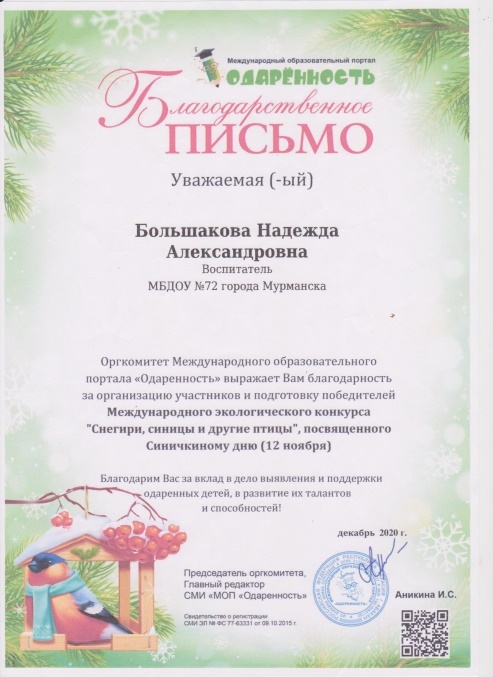 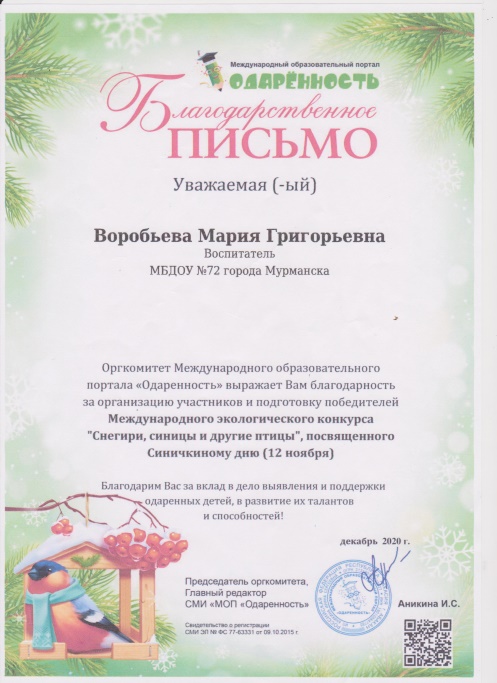 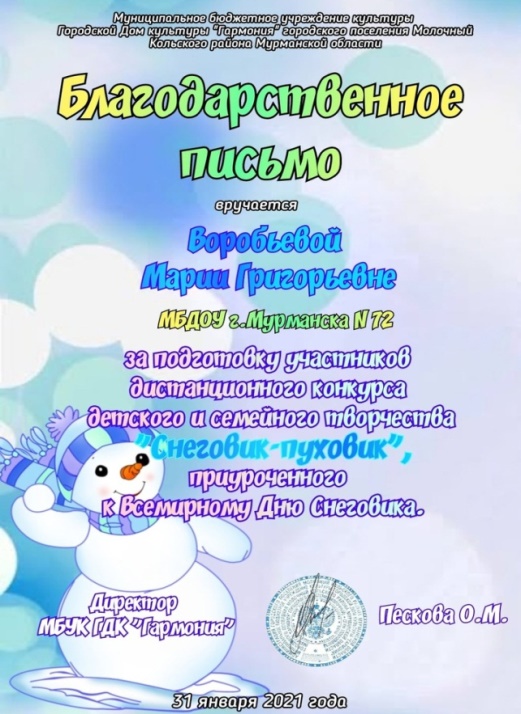 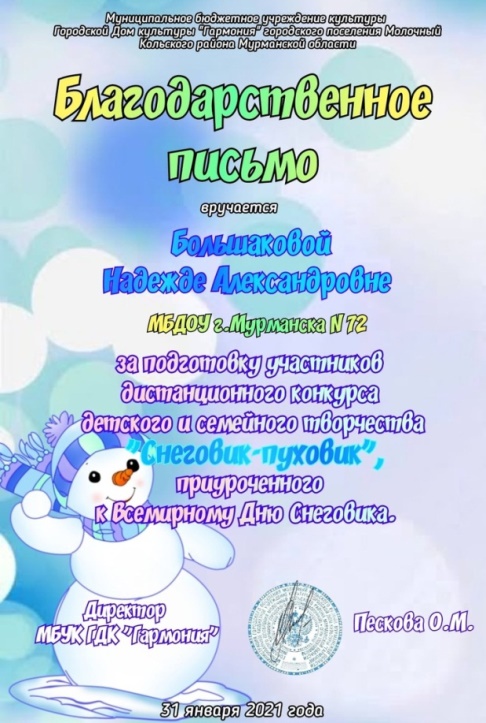   Фото событий проекта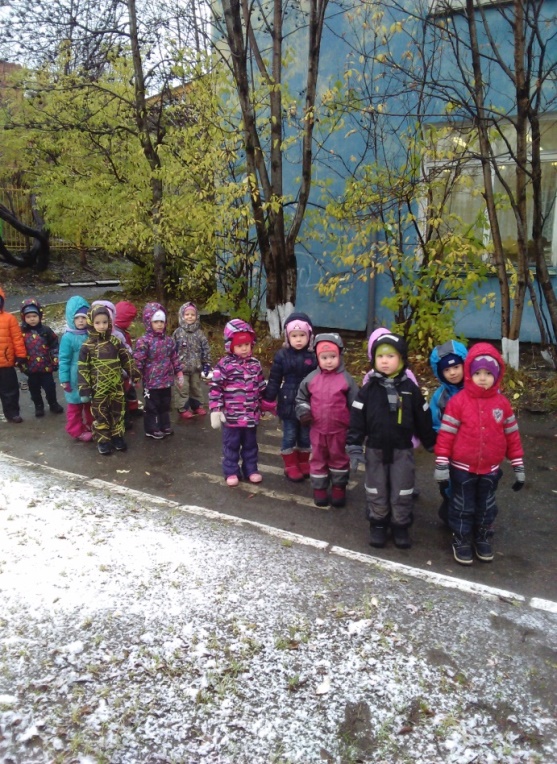 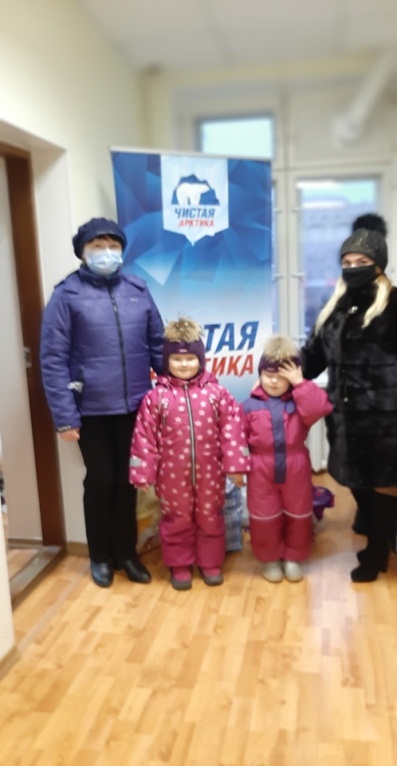 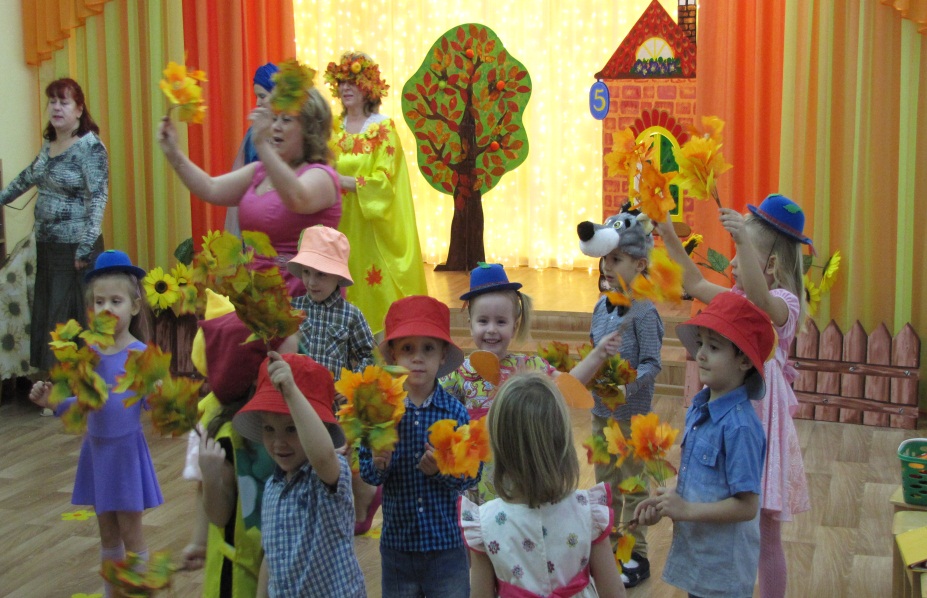 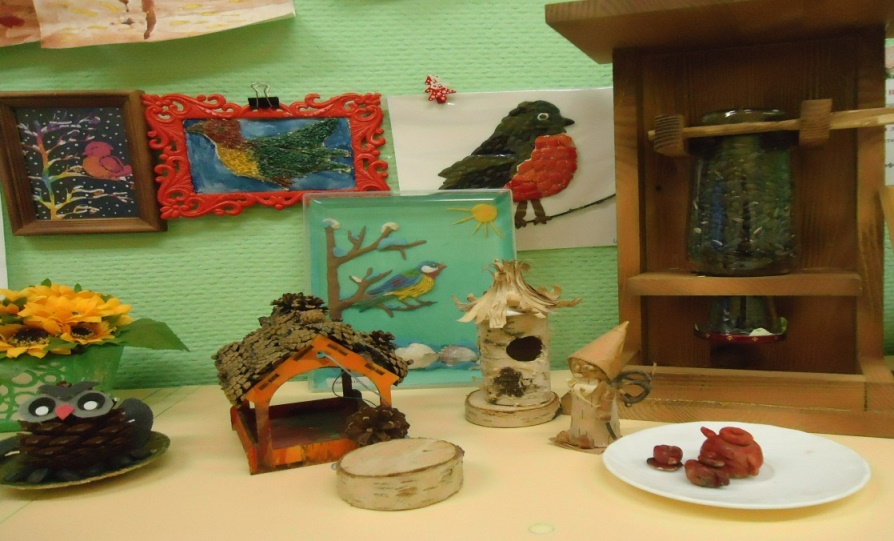 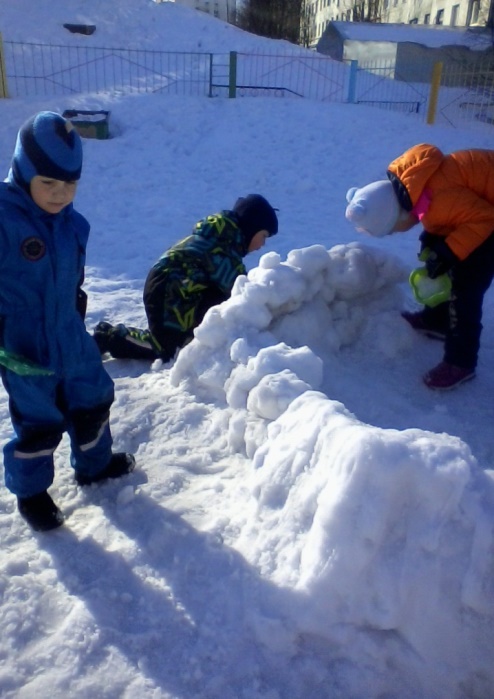 Сценарии мероприятий:ПроектТема: «Путешествие листочка»Цель: Выполнение творческих работ из осенних листьев для выставки.Задачи:Развивать умения замечать красоту осенней природы.Учить создавать творческие композиции из природного материала.Развивать фантазию, воображение.Вызвать желание зафиксировать полученный результат для фотоальбома.Ожидаемые результаты:                                                                                                                       Дети:Развивают  наблюдательность,  получают новые яркие впечатления.Уточняют, закрепляют представления о многообразии и разнообразии осенних листьев, устанавливают простейшие причинно-следственные связи.Собирают листья для гербария. Учится создавать из природных материалов декоративные поделки, развивая фантазию, художественный вкус и мелкую моторику рук.Фиксируют полученный результат на фотографию.Родители: Показывают  ребенку мир вокруг, совершая специальные прогулки к объектам: в парк, лес и т.д. Обогащают детей  знаниями,  эмоциями,  впечатлениями о разнообразии осенних листьев.Совместно с ребенком накапливают  природный материал, изготавливают оригинальные поделки из осенних листьев своими руками.Педагоги: Создают условия для совместной познавательно - исследовательской деятельности в процессе изучения.Знакомят с различными видами аппликации,  по изготовлению декоративных изделий из листьев.Развивают практические навыки работы с листьями, т. к. это хрупкий материал; клеем, ножницами, картоном для основы.Для  более тесного сотрудничества  организовывают консультации с родителями по теме «Как правильно подготовить листву».Организуют выставку работ в детском саду.Участники проекта:дети средней группыпедагогиродители и другие члены семьи.Сроки проведения  проект: 2 месяца.Реализация проекта:I Подготовительный этап                                                                                                                  Дети                                                                                                                                                   Мотивация:                                                                                                                                  Беседа с детьми об осень. Показать, что осенние листья деревьев меняют окраску, учить любоваться ими. Побуждать детей устанавливать причинные связи осенью.Цель: эмоциональный настрой, введение в замысел, пробуждение интереса к наблюдению в природе.Родители:                                                                                                                                            Мотивация: Вовлечь  взрослых в  творческий процесс.Цель: Заинтересовать к выполнению поделки из листьев совместно с ребенком, найдя оригинальное решение к созданию композиции.Педагоги:                                                                                                                                              Мотивация:  Формировать у детей интерес к окружающему миру, родной природе.Цель: Определение  задач, которые будут решать с детьми, родителями  в процессе проведения проекта.II Практический этап                                                                                                                                  Интеграция образовательных областей: «Социально-коммуникативное», «Художественно-эстетическое», «Физическое»С детьми:НаблюдениеБеседы «Что нам осень подарила» -  расширение знаний о времени года, основных приметах осени.Рассматривание иллюстраций художников об осени.Показ видеоролика «Декоративные поделки из листьев»Просмотр презентации: «Виды поделок из листьев: панно, «Цветочных» композиций, букетов, гирлянд, венков  из листьев».НОД:  Художественное творчество                                                                                 Изо-деятельность:  рисование на тему: «Осеннее платье», «Идет дождь»,  «Разноцветный ковер из листьев», «Осенние листья». «Разноцветные листочки»- рисование пальчиком. Лепка:  «Листья на деревьях».  Аппликация:  «Узор из листьев», «Выкладывание для «Осени» желтого и зеленого шарфика».  Изготовление гирлянд из осенних листьев.Дидактические игры: «Найди  самый большой лист», «Разложи листочки по цвету» (по убывающей или возрастающей величине) «Найди листок, какой покажу», «Найди в букете такой же листочек», «Сложи листок», «Найди и принеси красный, (желтый, зеленый) листочек», «Разноцветные листочки».Музыка: Слушание  В.Мировича «Листопад», песню М.Ивенсена «Падают листья», «Листопад», музыка Т.Попатенко.Аудиозаписи музыкальных произведений, звуков  и шумов окружающего.                                                                                                        Подвижные игры: «Листопад», «По узенькой дорожке», «Такой листок, лети ко мне!», «Мы осенние листочки».Оформление гербария из листьев разных видов. Труд – уборка листьев.III Заключительный этап Известно, что любовь к природе должна прививаться с раннего детства. Главное – не оставлять детей равнодушными при виде ярких образов природного окружения, учить восхищаться, радоваться, обращать  внимание детей на красоту природы родного края, буйство осенних красок.    Опавшая листва — красивый и податливый материал для творчества. Яркий букетик, принесенный из прогулки по осеннему парку, при желании можно превратить в настоящее произведение искусства: панно, венок, икебану, гирлянду, топиарий.Все это — далеко не полный перечень декоративных изделий, которые легко смастерить своими руками. Стоит проявить немного фантазии, и оригинальные поделки из осенних листьев украсят домашний интерьер или займут достойное место на выставке.                                                                                                                                        Форма защиты:Оформление гербария листьев деревьев и кустарников разных видов.Создание творческих работ с использованием высушенных листьев.Оформление выставки работ по теме «Путешествие листочка»; Проведение спортивного развлечения «Поход в осенний лес»;   Фото и  видеоотчет  праздника;Презентация проекта «Путешествие листочка»Проект«В гостях у Антошки на одной ножке»Цель: Формировать первичные представления о природном  многообразии северного леса, воспитывая  любовь к родному краю.Задачи:Расширять, уточнять и систематизировать знания детей о ягодах, грибах как особых растениях, об их строении, разнообразии, их значении и взаимосвязи внутри природного комплекса.Познакомить с правилами поведения в лесу; с правилами грибника. Формировать умение сравнивать, анализировать, устанавливать простейшие причинно-следственные связи, делать обобщения.Развивать умение отражать свое отношение к изучаемому объекту в различных видах продуктивной творческой деятельности.Ожидаемые результаты:   Дети: развивать познавательную активность детей в процессе наблюдения, рассматривания тематические презентации, альбомы, иллюстраций, а также материалы дидактических, словарных, подвижных игр.уметь отражать свое отношение к изучаемому объекту в различных видах продуктивно- творческой деятельности.Родители:                                                                                                                    Заинтересовать родителей участием  в исследовательской деятельности детей.Повысить интерес и активность родителей к участию в жизни детского сада;Поддерживать  желание создавать «произведения искусства»  вмести с ребенком на фоне северной природы в виде фотографии.Педагоги:пополнить картотеки дидактическими играми и пособиями, иллюстративным материалом;Подобрать материал для продуктивной деятельности.Участники проекта: дети средней группы, педагоги,  родители и другие члены семьи.Сроки проведения: октябрь 2020гРеализация проекта:1. Подготовительный этап                                                                                                                    Дети.                                                                                                                                                   Мотивация:                                                                                                                                   Беседовать с детьми об осень. Рассказать, что сезонные изменения в природе можно зафиксировать - сделать снимок фотоаппаратом. Результат – не только много фотографий, но и удовольствие от самого процесса.Родители:                                                                                                                                            Мотивация: заинтересовать взрослых   творческим процессом.Предложить сделать фотоснимки объектов, ребенка на фоне различных объектов нашего северного края для презентации.Педагоги:                                                                                                                                              Мотивация:  сформировать у детей интерес к окружающему миру, родной природе  через экологический проект.Цель: Определение  задач, которые будут решать с детьми, родителями  в процессе проведения проекта.2.     Практический этап  Беседы: « О пользе ягод и грибов для человека»Рассмотрение  иллюстраций, картин с изображением ягод и грибов, муляжей.НОД: «Грибная и ягодная страна» (сказочное путешествие)Дидактические игры: «Ягоды: лесные и садовые»,Настольно – печатные игры: «Лото»,  «В лес за грибами и за ягодами», «Что где растёт?»Подвижные игры: «Охотники и грибы»,  «У медведя во бору»Чтение: В. Катаев «Дудочка и кувшинчик»;  З. Александрова «В грибном царстве»; П. Потёмкин «Мухомор»; Т.А. Шорыгина «Голубая ягода», «Подосиновик»; В. Даль «Война грибов с ягодами».Продуктивная деятельность: Рисование: «Раз грибок, два грибок…»;Коллективная аппликация: «Лесная полянка»;Аппликация: «Грибы в корзине»;Лепка: «Грибная полянка»Игровые ситуации:  «Если ты оказался один в лесу», «Вот они грибы»Оформление альбома «Грибы» и «Ягоды»Оформление мини-выставки «Как мы ходили в лес за грибами и ягодами».Результаты проекта:                   Фотоматериалы, сделанные совместно с ребенком, становятся стимулом для развития его индивидуального развития, познавательного интереса, и темами для их собственного исследования. Дети фиксировали совместно с родителями объекты и сезонные изменения в природе, выделяя характерные особенности исследуемого объекта. Дома пересматривали фотографии, показывали окружающим, демонстрируя их как собственное достижение        Выставка рисунков и работ детей по теме проекта.Отчет в форме презентации проекта «В гостях у Антошки на одной ножке»              Проект «Наши пернатые друзья»Цель: обратить внимание детей на птиц, как природный  объект , требующий помощи в зимнее время, изготавливать простейшие кормушки и подкармливать птиц.Задачи:Расширять представления детей о мире птиц:  их внешнем виде, разнообразии, приспосабливаемости  к климатическим и природным условиям, значении для природы, месте  в экосистемах и т.д.Формирование экологической культуры дошкольников в процессе ознакомления с миром пернатых.Воспитывать бережное отношение к птицам,  желание помочь им.Повышать заинтересованность родителей в продуктивной,  досуговой  деятельности с детьми.	Предполагаемые результаты:Участие в проекте детей и их родителей;Повышение экологической культуры дошкольников и членов их семей;Активизация внимания родителей к экологическому  воспитанию детей в детском саду и их практическая помощь ребёнку в изготовлении и развешивании кормушек, кормлении птиц;Создание выставки  «Синичкин день»;Практическая помощь птицам в зимний период.Участники проекта:дети средней группыпедагогиродители и другие члены семьи.Сроки реализации:В зимний период  времени План мероприятий в рамках проекта:Наблюдение за птицами в природе;Познавательно-речевые занятия по теме: «Домашние птицы», «Дикие птицы», «Зимующие птицы», «Перелётные птицы»;Просмотр видеофильмов и прослушивание аудиозаписей по теме;Чтение художественной и познавательной литературы;Создание информационно-экологических плакатов «Покормите птиц зимой!»;Изготовление простейших кормушек из пластиковой упаковки;Размещение кормушек на участке д.сада  и ежедневная подкормка птиц.Итог проекта:проведение досугов: «Синичкин день», «День зимующих птиц»;консультации и информационные материалы для родителей;    создание выставки «Синичкин день»;участие в выставке кормушек на базе библиотеки;Обобщение и распространение опыта работы.Проект   «Чудеса из снега»Актуальность: Зима у нас долгая и холодная, а наши воспитанники и их родители ждут её с нетерпением. Все дети без исключения любят лепить зимой снеговиков, снежные крепости, различные фигуры.Создание снежных построек - не только зимнее украшение детских площадок. Снежные постройки обогащает зимнюю прогулку, помогает воспитателю рационально организовать время пребывания детей на свежем воздухе, создает условия для развития их самостоятельной игровой, художественно – творческой и познавательной деятельности, двигательной активности. Цель проекта: Создание благоприятных условий для создания снежных   построек из снега.Задачи проекта:Исследовать снег путём опытно-экспериментальной деятельности.Познакомить с техникой лепки из снега.Учить самостоятельно, создавать постройки и украшать разными способами.Воспитывать у детей желание создавать и беречь прекрасное.Предполагаемый результат: проявление интереса у детей к простейшим взаимосвязям в природе;самостоятельно выполнять простейшие трудовые поручения, создавая небольшие постройки из снега;ознакомятся с новыми разнообразными играми и упражнениями на воздухе с использованием построек из снега и льда;бережное отношение к собственному труду и труду других людей.Участники проекта: Педагоги, воспитанники, родители  (законные представители) Продолжительность проекта:01.11.20210 – 30.03.2021Этапы работы над проектом: 1 этап – информационно-подготовительныйДети.Цель: вызвать желание в строительстве снежных построек на участке и обыгрывании их.Родители:Подготовить участок для строительства построек из снега: сбор снега.- беседа с родителями о пользе игр на свежем воздухе;Педагоги: Подобрать дидактический материал, наглядные пособия (альбомы для рассматривания, картины, иллюстрации изображением фигур из снега и льда, художественная литература), игровые задания и упражнения.2 этап – практическийРеализация проекта через разные виды совместной деятельности педагога с детьми.Беседы «Зимние забавы», «Красавица зима».Знакомство с правилами поведения в морозную погоду.Рассматривание картин, иллюстраций. («Зимой на прогулке», «Слепим снеговика» и другие).Пальчиковые игры «Пришла Зима», «Падал снег на порог», «Снежный ком»,  и другие.Слушание аудиозаписи «Времена года» П. И. Чайковского.Опытно-экспериментальная деятельность: «Из чего состоит снег?», «Что будет с водой, если вынести на мороз?», «Почему снежинка на ладони тает».Творческая деятельность: рисование: «Снежинка», «Снеговик»;аппликация, лепка: «Снеговик», «Снежинка».Подвижные игры «На земле снежок лежит», «Снежинки и ветер», «На дворе мороз и ветер», «Кто бросит дальше снежок? ».Чтение художественной литературы, сказок, разучивание стихотворений. «Зимовье зверей», «Снегурушка и лиса».Дидактические и настольные игры: «Исправь ошибку», «Сложи снежинки из 2 частей», «Круглый год».Оформление уголка для родителей: «Что мы делаем зимой», «На прогулку всей семьей».Презентации «Следы на снегу»Постройка снежных укреплений, снеговиков и украшение подручными средствами.3 этап - заключительный.	Создание снежных построек обогащает зимнюю прогулку, помогает воспитателю рационально организовать время пребывания детей на свежем воздухе, создать условия для развития их самостоятельной игровой, художественно – творческой и познавательной деятельности, двигательной активности.Оформление результата проекта в виде презентацииОрганизация фотовыставки совместного выполнения проекта.Награждение благодарственными письмами семей, участвовавших в реализации проекта.	